N  o  r  d  i  s  k  a    R  o  t  a  r  i  a  n  e  r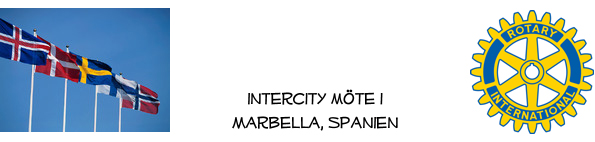 Veckobrev 206, 2021-10-15Närvarande Rotarianer; Hans-Gunnar Andersson, Bobby Berger, Lars Biörk, Lars Fröstad, Gösta Gustavsson, Claes-Åke Jansson, Birte Knutsson, Monika Nilsson. Lars Norberg, Claes Nyberg och Ulf HedendahlGäster; Bertil Hedsund, Rolf Edberg, Lennart Ransnäs, Elsie Gustavsson, Lena Hedendahl, Inga-Maj Jansson, Carl-Fredrik Knutsson, Britta Norberg, Dodo Nyberg samt dagens föredragshållare Fredrik de Jounge, operasångare och entreprenör.Så är vi igång igen, på riktigt, på Magna och vi träffas fysiskt, så inledde Ulf Hedendahl, ny president i Nordiska Rotarianer på Costa del Sol, dagens möte. Inledningsvis några praktiska frågor; Vi fortsätter på Magna, ny mingeltid är klockan 13.00.Anmälan alltid senast onsdag före möte klockan 13.00Ekonomin lite svagare, fullgjorda åtaganden under pandemin, men inga intäkter under 18 månader leder till att lotterierna är viktiga!Kommande program;29/10, Margareta Broman, en mycket färgstark kvinna på Solkusten, Ulf H leder ett samtal12/11, Ruben Larsen, Haga Kapital om Pandemin och sen då…… en ekonomisk utblickOch sedan brakade det loss, Fredrik tar med oss på en livsresa där ingenting saknas, inledningen är magnifik en härlig tolkning av Freddy’s song från My fair lady, varefter berättelsen om den lilla killen från Skärplinge i norra Uppland som tidigt fångas av musiken, som upptäcks av kantorn i den lokala kyrkan, som debuterar som 7-årig solist i en julkonsert, som hamnar i kyrkokören, som lämnar tryggheten och som 18 åring kommer till Ystad Operan. Drömmen om operahuset vid Gustav Adolfs torg i Stockholm, lever starkt och så är det dags………som påklädare (!) och där och då så blir vänskapen med de allra största en drivkraft att ta sig vidare. Berit Bohm blir Fredriks mentor! Men debuten i Stockholm kommer att dröja, förhoppningen om ett kontrakt grusas, men skam den som ger sig, det blir Helsingforsoperan och då plötsligt hör Stockholmsoperan av sig, det blir ett gästspel, och resten är ju vad man brukar säga historia; operahus, romansaftnar, konsertturneer i Europa, i USA i Asien och runt 2017 står Fredrik på toppen av sin karriär och då inträffar det fullständigt osannolika och fruktansvärda, en stroke under pågående ”Fantomenföreställning” på Cirkus i Stockholm, snabb ambulansfärd och snabba medicinska aktiviteter klarar livet. Men fortsatt operaarbete med tuffa auditions, långa resor, långa föreställningar är inte längre möjligt……………..Flytt till Spanien och sökande efter intäktsskapande aktivitet (sjukpenning gällde ju bara under sex månader) och då måste det bli ”nånting som kan hjälpa människor” (Fredriks egna ord). Det blir hälsopreparat och  kosttillskott inom ramen för ett företag/koncept som heter Zinzino och så här långt har över tusen personer valt Fredrik som sin ”hälsoguru”! (Nog med reklam, den som är intresserad får googla).En personlig reflektion, detta är nog detta ett av dom ”vassaste” Rotaryföredrag som jag fått ta del av, och visst förstärktes det intrycket när Fredrik avslutade sitt föredrag med en underbar tolkning av ”My way”, var vi nog fler som var ”golvade”.Tack Fredrik!Vid tangenternaUlf Hedendahl  https://onedrive.live.com/?authkey=%21AEfkmtWnrtllcR0&cid=682FB79C0E300BAE&id=682FB79C0E300BAE%211831&parId=root&o=OneUp